Roxbury Congregational Church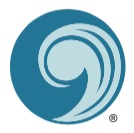 A Congregation of the United Church of Christ24 Church Street ~ Roxbury, Connecticut 06783860-355-1978  ~   office@roxburychurch.org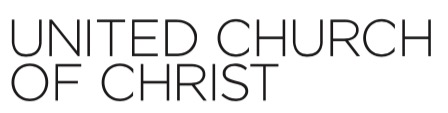 www.roxburychurch.org    We Are a Community Seeking to Share God’s Love! The Rev. David F. Peters 									Sandra L. KleisnerMinister 											Minister of Music	david@roxburychurch.org							               	sandra@roxburychurch.org	November 6, 2020Dear Members and Friends of the Roxbury Congregational Church,Joy to the World…and Peace on Earth!  Can you hear the resounding music which can fill our hearts with those words if we have opened ourselves to welcome them?  Thanks to God’s faithfulness, even though we are living within a pandemic, we have been finding new ways to reach out to one another, touching some members who had withdrawn, and finding satisfaction from connecting anew, by telephone, mail, or email.God has been faithful.  We are so grateful to you all who have continued your financial support and enabled our outreach ministry to remain stable, as well as meeting other financial obligations.  Let us now come together and enter the holiday season with expectation of new kinds of blessings.Please return the enclosed pledge form as quickly as possible so that we have a great start to the Stewardship season on November 15th, and will quickly meet our goal.  Let the vision of 2020 be clear: to be present to all who need us, and to maintain our financial obligations.Happy Thanksgiving and Merry Christmas from the Stewardship Committee:Colby Kalisher, Steve Ross, Michael Wilcox